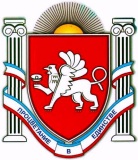 РЕСПУБЛИКА КРЫМНИЖНЕГОРСКИЙ РАЙОНАДМИНИСТРАЦИЯ ЕМЕЛЬЯНОВСКОГО СЕЛЬСКОГО ПОСЕЛЕНИЯ ПОСТАНОВЛЕНИЕот « 29 »  июля 2022года                                                                              № 87                         с.ЕмельяновкаО внесении изменений в Порядок и условия осуществления финансирования на проведение капитального ремонта общего имущества в многоквартирных домах, расположенных на территории Емельяновского сельского поселения Нижнегорского района Республики Крым, утвержденный постановлением администрации Емельяновского сельского поселения от 03.12.2018 № 231В соответствии с частью 3 статьи 190.1 Жилищного кодекса Российской Федерации, в целях осуществления финансирования работ, по капитальному ремонту общего имущества в многоквартирных домах, расположенных на территории Емельяновского сельского поселения Нижнегорского района Республики Крым, администрация Емельяновского сельского поселения Нижнегорского района Республики КрымПОСТАНОВЛЯЕТ:1.Внести изменения в Порядок и условия осуществления финансирования на проведение капитального ремонта общего имущества в многоквартирных домах, расположенных на территории Емельяновского сельского поселения Нижнегорского района Республики Крым, утвержденный постановлением администрации Емельяновского сельского поселения от 03.12.2018 № 231:1.1.  Пункт 20 изложить в новой редакции:«20. В случае формирования фонда капитального ремонта на счёте регионального оператора, основанием для перечисления региональным оператором платы по договору на оказание услуг и (или) выполнение работ по проведению капитального ремонта общего имущества в многоквартирном доме, является акт приёмки оказанных услуг и (или) выполненных работ по капитальному ремонту общего имущества в многоквартирном доме, за исключением случая уплаты аванса. Такой акт приёмки должен быть подписан, в том числе органом местного самоуправления, и лицом, уполномоченным действовать от имени собственников помещений в многоквартирном доме (в случае, если капитальный ремонт общего имущества в многоквартирном доме проводится на основании решения собственников помещений в этом многоквартирном доме)».1.2. В пункте 21 слова «согласованный с» исключить2. Настоящее постановление обнародовать путем размещения на информационном стенде Администрации Емельяновского сельского поселения, расположенного по адресу: с. Емельяновка, ул.Центральная,134, на официальном сайте Администрации Емельяновского сельского поселения (emel-sovet.ru).3.Настоящее постановление вступает в силу с 1 марта 2023 года.4. Контроль исполнения настоящего постановления оставляю за собой.ПредседательЕмельяновского  сельского  совета –Глава  администрацииЕмельяновского  сельского  поселения   	Л.В.Цапенко